BUSINESS ASSOCIATE AGREEMENT (HIPAA)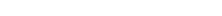 This Privacy Agreement ("Agreement"), is effective upon signing this Agreement and is 
entered into by and between _________________________ ("Covered Entity") and 
_________________________ (the "Business Associate"). I. Term. This Agreement shall remain in effect for the duration of this Agreement and 
shall apply to all of the Services and/or Supplies delivered by the Business Associate 
pursuant to this Agreement. II. HIPAA Assurances. In the event Business Associate creates, receives, maintains, 
or otherwise is exposed to personally identifiable or aggregate patient or other medical information defined as Protected Health Information ("PHI") in the Health Insurance 
Portability and Accountability Act of 1996 or its relevant regulations ("HIPAA") and otherwise meets the definition of Business Associate as defined in the HIPAA Privacy 
Standards (45 CFR Parts 160 and 164), Business Associate shall: (a) Recognize that HITECH (the Health Information Technology for Economic 
and Clinical Health Act of 2009) and the regulations thereunder (including 45 
C.F.R. Sections 164.308, 164.310, 164.312, and 164.316), apply to a business 
associate of a covered entity in the same manner that such sections apply to the covered entity; (b) Not use or further disclose the PHI, except as permitted by law; (c) Not use or further disclose the PHI in a manner that had the Covered Entity 
done so, would violate the requirements of HIPAA; (d) Use appropriate safeguards (including implementing administrative, physical, 
and technical safeguards for electronic PHI) to protect the confidentiality, integrity, and availability of and to prevent the use or disclosure of the PHI other 
than as provided for by this Agreement; (e) Comply with each applicable requirements of 45 C.F.R. Part 162 if the 
Business Associate conducts Standard Transactions for or on behalf of the Covered Entity; (f) Report promptly to the Covered Entity any security incident or other use or 
disclosure of PHI not provided for by this Agreement of which Business Associate becomes aware; (g) Ensure that any subcontractors or agents who receive or are exposed to PHI 
(whether in electronic or other format) are explained the Business Associate obligations under this paragraph and agree to the same restrictions and 
conditions; Page 1 of 3 entities or persons who received the PHI, (iii) a brief description of the PHI 
disclosed, and (iv) a brief statement of the purpose and basis of such disclosure; 
(j) Make its internal practices, books, and records that relate to the use and disclosure of PHI available to the U.S. Secretary of Health and Human Services 
for purposes of determining Customer’s compliance with HIPAA; and III. Termination Upon Breach of Provisions. Notwithstanding any other provision of 
this Agreement, Covered Entity may immediately terminate this Agreement if it 
determines that Business Associate breaches any term in this Agreement. Alternatively, 
Covered Entity may give written notice to Business Associate in the event of a breach and give Business Associate five (5) business days to cure such breach. Covered Entity 
shall also have the option to immediately stop all further disclosures of PHI to Business Associate if Covered Entity reasonably determines that Business Associate has 
breached its obligations under this Agreement. In the event that termination of this Agreement and the Agreement is not feasible, Business Associate hereby 
acknowledges that the Covered Entity shall be required to report the breach to the Secretary of the U.S. Department of Health and Human Services, notwithstanding any 
other provision of this Agreement or Agreement to the contrary. IV. Return or Destruction of Protected Health Information upon Termination. Upon 
the termination of this Agreement, unless otherwise directed by Covered Entity, Business Associate shall either return or destroy all PHI received from the Covered 
Entity or created or received by Business Associate on behalf of the Covered Entity in which Business Associate maintains in any form. Business Associate shall not retain 
any copies of such PHI. Notwithstanding the foregoing, in the event that Business 
Associate determines that returning or destroying the Protected Health Information is infeasible upon termination of this Agreement, Business Associate shall provide to 
Covered Entity notification of the condition that makes return or destruction infeasible. 
To the extent that it is not feasible for Business Associate to return or destroy such PHI, the terms and provisions of this Agreement shall survive such termination or expiration 
and such PHI shall be used or disclosed solely as permitted by law for so long as Business Associate maintains such Protected Health Information. V. No Third Party Beneficiaries. The parties agree that the terms of this Agreement 
shall apply only to themselves and are not for the benefit of any third party beneficiaries. VI. De-Identified Data. Notwithstanding the provisions of this Agreement, Business 
Associate and its subcontractors may disclose non-personally identifiable information 
provided that the disclosed information does not include a key or other mechanism that 
would enable the information to be identified. VII. Amendment. Business Associate and Covered Entity agree to amend this 
Agreement to the extent necessary to allow either party to comply with the Privacy Page 2 of 3 Standards, the Standards for Electronic Transactions, the Security Standards, or other 
relevant state or federal laws or regulations created or amended to protect the privacy 
of patient information. All such amendments shall be made in a writing signed by both 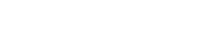 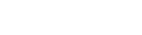 parties. VIII. Interpretation. Any ambiguity in this Agreement shall be resolved in favor of a 
meaning that permits Covered Entity to comply with the then most current version of 
HIPAA and the HIPAA privacy regulations. IX. Definitions. Capitalized terms used in this Agreement shall have the meanings 
assigned to them as outlined in HIPAA and its related regulations. X. Survival. The obligations imposed by this Agreement shall survive any expiration or 
termination of this Agreement. COVERED ENTITY Signature _________________________ Date ________________ Print Name _________________________ Title: ________________ BUSINESS ASSOCIATE Signature _________________________ Date ________________ Print Name _________________________ Title: ________________ Page 3 of 3 